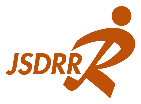 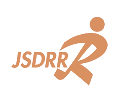 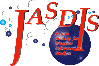 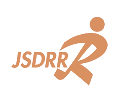 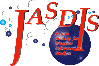 FAX送信先：03-5227-6862E-mail：entry@jasdis.gr.jp氏　　名所　　属E-mail区　　分該当する方に✔️してください。一　般　　　  　　　　学　生　　　参加確認シンポジウム　　　　参加　　　　不参加　学会大会　　　　参加　　　　不参加　交 流 会　　　　参加　　　　不参加　　